Florianópolis, XX de XXXXXXX de 201X.Ref. Processo n° 23080. XXXXXX/XXXX-XX	Por meio desta, confirmo que os itens constantes no Termo de Referência do processo licitatório em epígrafe, têm, em suas respectivas descrições, as especificações estritamente necessárias para atender às finalidades para que se destinam, sem que direcionem para determinada marca e/ou fornecedor, de maneira que há a possibilidade de ampla competição no certame.(Assinatura do Membro Titular da Equipe de Apoio)Nome: XXXXXXXXXXXXXXXXSIAPE: XXXXXXX(Assinatura do Membro Suplente da Equipe de Apoio)Nome: XXXXXXXXXXXXXXXXSIAPE: XXXXXXX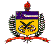 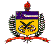 SERVIÇO PÚBLICO FEDERALUNIVERSIDADE FEDERAL DE SANTA CATARINACampus Universitário Reitor João David Ferreira Lima CEP: 88040-900 – Trindade – Florianópolis - SC